AutoprezentacjaKandydata  na  Prezesa  WMZSZach 2018rDr Waldemar  Kozłowski -  Mistrz  Fide  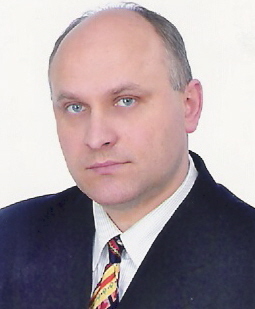 Wykształcenie:  Doktor  nauk  ekonomicznych.   Ur. 1967r.Zatrudnienie:  adiunkt- Uniwersytet  Warmińsko-Mazurski Wydział  Ekonomiczny  Zawodnik, sędzia , instruktor oraz  działacz  szachowy. Mistrz FIDE,  ranking 2317.Osiągnięcia w  obszarze  sportowym:Zawodnik  klubów: Startu  Elbląg (III liga), Rzemieślnika Elbląg (III liga), Chemika  Bydgoszcz (Ekstraklasa), AZS WSP  Olsztyn (II liga), Warmii Olsztyn (II liga), TKS  Łączność  Olsztyn (I  liga) . Obecnie  zawodnik:   UKS  Dziesiątka  OlsztynNajwyższy  posiadany  ranking  2365    - 1990r.1.Osiągnięcia sportowe:A) Turnieje  rangi  mistrzostw  Polski:Drużynowe  Mistrzostwa  Polski  Szkół  Podstawowych  - (medal  złoty Łosice  1982r)Indywidualne  Mistrzostwa  Polski  Szkół  Podstawowych  -(srebrny  medal  Łosice  1982r)Drużynowe Mistrzostwa Polski juniorów ( medal  srebrny  Poznań 1985- Chemik  Bydgoszcz). Młodzieżowe Indywidualne Mistrzostwa Polski mężczyzn (medal brązowy Olsztyn 1987r)Drużynowe  Mistrzostwa  Polski-  I  miejsce  na  5  szachownicy  Ekstraklasy  - Chemik Bydgoszcz 1986r.Turniej Kadry Nadziei Olimpijskich-  1989 – II miejsce   SłupskIndywidualne  Mistrzostwa  Polski  Ciepłowników- (złoty  medal Grzymek k. Poznania 1998r).B) Wybrane sukcesy w innych turniejach1984 – I miejsce   w Mistrzostwa  Okręgu  w  Bydgoszczy 1985-  I miejsce  w   Mistrzostwa  Okręgu  w  Bydgoszczy 1985-  I-II  miejsce   Turniej  Kadry  Narodowej  Juniorów  Rybnik  1987 – II miejsce  w Międzynarodowy  Turniej  o  Puchar  PKWN   w  Nałęczowie - open1988-   III miejsce  w Międzynarodowy  Turniej o Puchar  Janowa  Podlaskiego  -  open  2.Osiągnięcia organizacyjneDziałacz  w klubach: AZS  WSP  Olsztyn,  Łączność  Olsztyn, UKS  Dziesiątka  Olsztyn.Jako  działacz  i  zawodnik  AZS  WSP  Olsztyn  przyczyniłem  się  do  awansu  klubu  do  II  ligi  szachowej.Jako  kierownik  a  zarazem  zawodnik  TKS  Łączność  przyczyniłem  się  do awansu  klubu  do  I  ligi  szachowej. Obecnie  szkoleniowiec  zawodników  z  różnych  grup  wiekowych  m.in. kadry wojewódzkiej  młodzików, szkoleniowiec  UKS  Dziesiątka  Olsztyn.  3.Program  i  cele  działalności   WMZSzach  na  lata  2018-2019  zostanie  Państwu  zaprezentowany  podczas  posiedzenia   WMZszach  w  dniu  21.01. 2018r.  